« 26 » декабря  2016 г.	                    	  					        №   __592_О внесении изменений    в  Постановлениеот 26.11.2014  № 273  «О создании комиссии поградостроительному зонированию и реализацииправил землепользования и застройки на территории муниципального образования поселок Березовка» В соответствии с   Федеральным  законом от 06.10.2003 № 131-ФЗ «Об общих принципах организации местного самоуправления в Российской Федерации», на основании ст. 37  Устава поселка Березовка,  ПОСТАНОВЛЯЮ:Внести изменения в состав комиссии по градостроительному зонированию и реализации правил землепользования и застройки на территории муниципального образования поселок Березовка, согласно Приложению  № 1 к настоящему Постановлению.Контроль  над исполнением настоящего Решения оставляю за собой.Настоящее Решение вступает в силу со дня официального опубликования.Глава поселка                                                                                      С.А. СусловПриложение № 1 к Постановлению                               администрации п. Березовкаот  « 26 » декабря 2016 № 592Состав   комиссии по градостроительному зонированию и реализации правил землепользования и застройки на территории муниципального образования поселок БерезовкаКузнецов Александр Андреевич - председатель комиссии, заместитель главы поселка по благоустройству;Маханько Андрей Борисович  - заместитель председателя комиссии, заместитель главы поселка по  жизнеобеспечению;Члены комиссии:Савельев Георгий Александрович - главный специалист по вопросам градостроительства и архитектуры администрации поселка Березовка;Плотникова Инга Евгеньевна -   ведущий специалист по правовым вопросам администрации поселка Березовка;Хакимова Вазиля Камильевна -  ведущий специалист по земельным вопросам администрации поселка Березовка.  Белявская Нина Петровна - специалист 1 категории администрации Березовка по вопросам градостроительства и архитектуры.   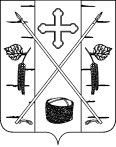 АДМИНИСТРАЦИЯ ПОСЕЛКА БЕРЕЗОВКАБЕРЕЗОВСКОГО РАЙОНА КРАСНОЯРСКОГО КРАЯПОСТАНОВЛЕНИЕп. Березовка